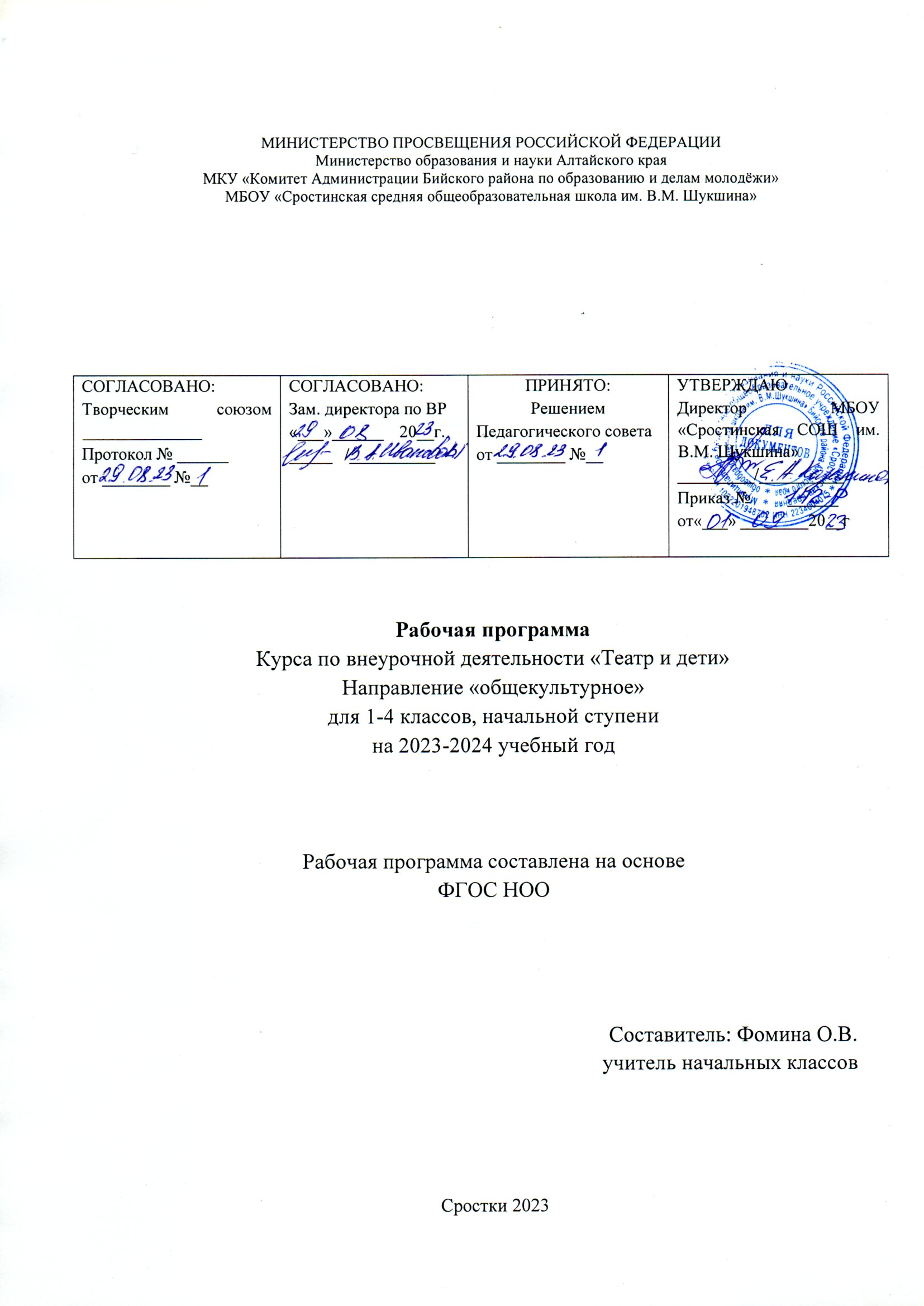 Пояснительная запискаНормативные документы и материалы, на основе которых разработана рабочая программаДанная рабочая программа разработана на основе: Федерального Закона «Об образовании в Российской Федерации» от 29.12.2012 г. №273-ФЗ;Приказа Министерства образования и науки Российской Федерации от 06.10.2009 № 373 «Об утверждении и введении в действие федерального государственного образовательного стандарта начального общего образования»;   Письмо Департамента общего образования Минобрнауки РФ от 12 мая 2011 г. № 03- 296 «Об организации внеурочной деятельности при введении федерального государственного образовательного стандарта общего образования»;Устава школы;Программы развития МБОУ «Сростинская СОШ им. В.М. Шукшина»Основной образовательной программы школы.Положению о внеурочной деятельности в МБОУ «Сростинская СОШ им. В.М. Шукшина»     При разработке программы   были использованы учебно-методические пособия Н.Ф. Сорокиной, И.Б. Караманенко, С.М. Альхимович, Ю.Л. Алянского, Л.Б. Баряевой, И.Б. Белюшкиной, в которых рассматриваются вопросы организации театра.Информация о возрастной группе учащихся:Данная программа ориентирована на учащихся 1-4 классов.Информация о назначении программы курса:Назначение данной программы курса обусловлено потребностью общества в развитии нравственных, эстетических качеств личности человека. Именно средствами театральной деятельности возможно формирование социально активной творческой личности, способной понимать общечеловеческие ценности, гордиться достижениями отечественной культуры и искусства, способной к творческому труду, сочинительству, фантазированию.Педагогическая целесообразность данного курса для младших школьников обусловлена их возрастными особенностями: разносторонними интересами, любознательностью, увлеченностью, инициативностью. Данная программа призвана расширить творческий потенциал ребенка, обогатить словарный запас, сформировать нравственно - эстетические чувства, т.к. именно в начальной школе закладывается фундамент творческой личности, закрепляются нравственные нормы поведения в обществе, формируется духовность. Начинать обучение театральному мастерству целесообразнее в начальной школе. Младшие школьники, играя или выступая перед публикой, в отличие от учеников 5 – 11 классов, почти никогда не думают о том, как они выглядят со стороны, и что о них подумают окружающие. В начальной школе ещё не сложились определённые стереотипы отношений детей со сверстниками и взрослыми, имеющие место в более старшем возрасте. В 5 – 7 классах появляются малоприятные слова «всегда» и «никогда» («Он всегда такой рассеянный!», «У меня никогда так не получится!» и пр.)  Такие негативные реакции по отношению к себе и к другим людям, как правило, отсутствуют у школьников 7 – 10 лет, и театральные занятия помогают предотвратить их и в будущем.  Поэтому так важно, начиная с первого класса, приобщать маленького человека к театру.Цели и задачи, решаемые при реализации рабочей программы согласованные с целями основной образовательной программы школы.Цель образовательной программы – формирование интереса учащихся к театру как средству познания жизни, духовному обогащению. Задачи: Способствовать формированию навыков плодотворного взаимодействия с большими и малыми социальными группами. Создать условия для развития эмоциональной сферы ребенка, внимание, память, речь, чувства ритма, координацию движения, воображение, фантазию, самостоятельное мышление, воспитание чувства сопереживания к проблемам друзей из ближнего и дальнего окружения. Создать благоприятные условия для детского творчества и сотрудничества.Способствовать развитию творческих способностей, их речевой и сценической культуры, наблюдательности, воображения, эмоциональной отзывчивости.В программе систематизированы средства и методы театрально-игровой деятельности, обосновано использование разных видов детской творческой деятельности в процессе театрального воплощения.Принципы на которых строится данная программа:Программа театральной деятельности основана на следующих принципах:- принцип системности – предполагает преемственность знаний, комплексность в их усвоении;- принцип дифференциации – предполагает выявление и развитие у учеников склонностей и способностей по различным направлениям;- принцип увлекательности является одним из самых важных, он учитывает возрастные и индивидуальные особенности учащихся;- принцип коллективизма – в коллективных творческих делах происходит развитие разносторонних способностей и потребности отдавать их на общую радость и пользу.Ценностные ориентиры содержания курса:Ценность истины – это ценность научного познания как части культуры человечества, разума, понимания сущности бытия, мироздания.Ценность человека как разумного существа, стремящегося к познанию мира и самосовершенствованиюЦенность труда и творчества как естественного условияч человеческой деятельности и жизни.Ценность свободы как свободы выбора и предъявления человеком своих мыслей и поступков, но свободы, естественно ограниченной нормами и правилами поведения в обществе.Ценность гражданственности - осознание человеком себя как члена общества, народа, представителя страны и государства.Ценность патриотизма – одно из проявлений духовной зрелости человека, выражающееся в любви к России, народу, в осознанном желании служить Отечеству.Ценность искусства и литературы – как способ познания красоты, гармонии, духовного мира, нравственного выбора, смысла жизни, эстетического развития человека.Обоснование выбранных технологий, средств, методов, форм, средств организации внеурочной деятельности и режим занятий:Одним из непременных условий успешной реализации курса является разнообразие форм и видов работы, которые способствуют развитию творческих возможностей учащихся, ставя их в позицию активных участников. С целью создания условий для самореализации детей используется:включение в занятия игровых элементов, стимулирующих инициативу и активность детей;создание благоприятных диалоговых социально-психологических условий для свободного межличностного общения;моральное поощрение инициативы и творчества;продуманное сочетание индивидуальных, групповых и коллективных форм деятельности;регулирование активности и отдыха (расслабления).На занятиях широко применяются:словесные методы обучения (рассказ, беседа, побуждающий или подводящий диалог);метод наблюдений над «языком» театра, секретами создания образа, сценической речи и пр.;наглядные методы обучения (работа с рисунками, картинами, просмотр пьесы, показ образца движения куклы и пр.);работа с книгой (чтение литературного произведения, получение нужной информации на определённую тему). Ребята с удовольствием участвуют в проведении конкурсов на лучшее сочинение, загадку, сказку, рисунок, пантомиму, мини-пьесу и пр. Здесь активен каждый, он не слушатель, не сторонний наблюдатель, а непосредственный участник, вникающий во все детали работы. Соревнования обычно проводятся в занимательной форме, что гораздо более эффективно в данном возрасте, чем просто указание условий конкурса.	Значительное место при проведении занятий занимают театральные игры, способствующие развитию фантазии, воображения, мышления, внимания детей, помогающие устранить телесные и психологические зажимы, которые могут возникнуть во время выступления перед зрителями.Большинство игровых упражнений выполняется коллективно, часто в кругу. Все они строятся согласно нескольким принципам:игрового самочувствия;от простого к сложному;от элементарного фантазирования к созданию образа.Существует большое разнообразие театральных игровых упражнений, благодаря чему педагог может подбирать и варьировать их по своему усмотрению.	Примеры театральных игр.«Существительное – прилагательное». Группа делится пополам. Участники садятся друг против друга, на некотором расстоянии. Члены первой команды по очереди бросают небольшой мяч соперникам. При броске каждый называет любое существительное. Ребёнок, поймавший мяч, бросает его участнику другой команды, называя при этом подходящее по смыслу прилагательное. Например, «Солнце – хрустальное». Важно неправильно ответить, а придумать первый возникший образ. В дальнейшем игра усложняется. Используется литературный материал, литературные образы, что помогает детям разобраться в своём отношении к персонажам, «вскрыть» их внутренний мир. Например, «Муми мама – тёплая». «Звучащие игрушки». Все участники игры равномерно распределяются по пространству помещения, выбирают для себя воображаемую звучащую игрушку: погремушку, машинку, пищалку и пр., садятся на пол. У каждого игрушка со своим звуком. По команде ведущего играющие «превращаются» в маленьких детей. Их задача заключается в том, чтобы, воспроизводя звучание своего инструмента, доползти, как это делают малыши, до ближайшего соседа и обменяться с ним игрушками. Главная задача этого упражнения – развитие актёрской смелости.«Конкурс инсценированной песни». Дети делятся на команды. Каждая команда выбирает песню на определённую тематику и на фоне музыки и слов песни, инсценирует её. Получается маленький музыкально-пластический спектакль.Обязательный элемент каждого занятия - этюдный тренаж. Этюдный тренаж – это своеобразная школа, в которой дети постигают азы сценического мастерства, основы кукловождения. Это работа актёра над собой. Она помогает развить память, внимание, воображение детей, их умение двигаться на сцене (ширме), общаться с партнёрами.	Этюдный тренаж включает в себя:этюды (упражнения) на развитие внимания;этюды на развитие памяти; этюды на развитие воображения;этюды на развитие мышления;этюды на выражении эмоций;этюды по развитию сценической речи («разогрев суставов»; дыхательные комплексы; артикуляционная гимнастика; упражнения по активному использованию междометий, слов, фраз, стихов, поговорок; упражнения на развитие диапазона голоса);этюды на выразительность жеста;этюды на воспроизведение отдельных черт характера;этюды на отработку движений кукол различных видов.     Театр не может существовать без творчества, поэтому на занятиях кукольного кружка большая роль отводится импровизации. Импровизация позволяет уйти от рутинного труда, от зубрёжки, от необходимости заучивать реплики, позы, движения. Творческий подход к работе с младшими школьниками даёт возможность развивать одновременно всех детей, независимо от уровня их подготовленности.  Каждый ребёнок имеет возможность импровизировать индивидуально, так как он умеет. Например, при создании танцевальной характеристики Снежной Королевы у одних девочек танец получился ярче, выразительнее, менее подготовленные дети стремились им подражать, используя в своей импровизации то, что им понравилось. Такими общими усилиями рождалась танцевальная характеристика персонажа.Занятия проводятся во второй половине дня 2 часа в неделю.Сведения о распределении часов по годам:Данная программа театрального кружка по содержанию является художественно – эстетической, общекультурной, по форме организации кружковой, рассчитанной на 4 года обучения. Количество учебных часов в неделю – 2 часа, в год в 1 классе 66, во 2-4 классах - 68 часов.Формы предоставления результатов программы:участие в творческих конкурсах для детских театральных коллективов; постановка спектаклей на каждом году обучения;подготовка миниатюр для показа на школьных мероприятиях и родительских собранияхПланируемые результаты.Описание уровней воспитательных результатов внеурочной образовательной деятельности.  В основу изучения кружка положены ценностные ориентиры, достижение которых определяются воспитательными результатами. Воспитательные результаты внеурочной деятельности   оцениваются по трём уровням.Первый уровень результатов (1 год) — приобретение школьником социальных знаний (об общественных нормах, устройстве общества, о социально одобряемых и неодобряемых формах поведения в обществе и т. п.), первичного понимания социальной реальности и повседневной жизни. Приобретение школьниками знаний об общественных нормах поведения в различных местах (театре).У ученика будут сформированы:внутренняя позиция ребёнка на основе положительного отношения к школе; включаться в творческую деятельность под руководством учителя.эмпатия как понимание чувств других людей и сопереживание им;умение строить речевое высказывание в устной форме.Второй уровень результатов (2-3 год) — получение школьником опыта переживания и позитивного отношения к базовым ценностям общества (человек, семья, Отечество, природа, мир, знания, труд, культура), ценностного отношения к социальной реальности в целом.          Для достижения данного уровня результатов особое значение имеет взаимодействие школьников между собой на уровне класса, школы, то есть   в защищенной, дружественной социальной среде. Именно в такой близкой социальной среде ребёнок получает (или не получает) первое практическое подтверждение приобретённых социальных знаний, начинает их ценить (или отвергает).У ученика будут сформированы:познавательные интересы, учебные мотивы, уважительное отношение к иному мнению и культуре других народов.Ученик получит возможность для формирования: чувства прекрасного и эстетических чувств на основе знакомства с мировой и отечественной культурой;умения вносить необходимые коррективы;умения планировать работу и определять последовательность действий.Третий уровень результатов (4 год) — получение школьником опыта самостоятельного общественного действия. Только в самостоятельном общественном действии, действии в открытом социуме, за пределами дружественной среды школы, для других, зачастую незнакомых людей, которые вовсе не обязательно положительно к нему настроены, юный человек действительно становится (а не просто узнаёт о том, как стать) социальным деятелем, гражданином, свободным человеком. Именно в опыте самостоятельного общественного действия приобретается то мужество, та готовность к поступку, без которых немыслимо существование гражданина и гражданского общества.У ученика будут сформированы:умения оценивать правильность выполнения работы на уровне адекватной ретроспективной оценки;целеустремлённость и настойчивость в достижении целей; готовность к преодолению трудностей.Ученик получит возможность для формирования: осознанно и произвольно строить речевое высказывание в устной и письменной форме;адекватно использовать речь для планирования и регуляции своей деятельности;активизация сил и энергии к волевому усилию в ситуации мотивационного конфликта.Личностные и метапредметные и предметные результаты.В результате реализации программы внеурочной деятельности «Театр и дети» у обучающихся будут сформированы УУД:Личностныесамостоятельность и личная ответственность за свои поступки, установка на здоровый образ жизни;ценностное отношение к окружающему миру, готовность следовать нормам нравственного, этического поведения;уважительное отношение к иному мнению, истории и культуре других народов; эстетические потребности, ценности и чувстваМетапредметные результатыРегулятивные универсальные учебные действия:понимать и принимать учебную задачу, сформулированную педагогом;планировать свои действия на отдельных этапах работы над инсценировкой, пьесой;осуществлять контроль, коррекцию и оценку результатов своей деятельности;анализировать причины успеха/неуспеха, осваивать с помощью учителя позитивные установки типа: «У меня всё получится», «Я ещё многое смогу».Коммуникативные универсальные учебные действия:включаться в диалог, в коллективное обсуждение, проявлять инициативу и активность;работать в группе, учитывать мнения партнёров, отличные от собственных;учиться выражать свои мысли;учиться объяснять свое несогласие и пытаться договориться;овладевать навыками сотрудничества в группе в совместном решении учебной задачи.Познавательные универсальные учебные действия:пользоваться приёмами анализа и синтеза при чтении и просмотре видеозаписей, проводить сравнение и анализ поведения героя;понимать и применять полученную информацию при выполнении заданий;проявлять индивидуальные творческие способности при сочинении рассказов, сказок, этюдов, чтении по ролям и инсценировании.ориентироваться в своей системе знаний: отличать новое от уже известного с помощью педагога;учиться добывать новые знания: находить ответы на вопросы, используя свой жизненный опыт, информацию, полученную от педагога, и используя учебную литературу.Предметными результатами являются формирование следующих умений:Определять и различать виды театрального искусства;Владеть основами зрительского этикета;Владеть навыками работы над голосом;Управлять своим вниманием;Четко формулировать свои мысли;Выстраивать логическую цепочку поведения персонажа;Применять полученные исполнительские навыки в работе над сценическим образом.Содержание тем курса внеурочной деятельности.год обучения.	Введение в театральную деятельность. – 4 часаОсобенности работы театрального кружка. Техника безопасности на занятиях. Особенности театральной терминологии. Особенности организации работы театра. Понятие о театральных профессиях (актёр, режиссёр, художник, костюмер, гримёр, осветитель и др.). Понятие о пьесе, персонажах, действии, сюжете и т. д.Основы театральной культуры. –6 часаВиды театрального искусства. Правила поведения в театре. Посещение театра кукол.Культура и техника речи. – 6 часаАртикуляционная гимнастика. Логическое ударение, пауза, интонация. Разучивание скороговорок. Произношение, артикуляция, быстрота и четкость проговаривания слов и фраз. Ключевые слова в предложении и выделение их голосом. 	Кукольный театр. Виды кукол и способы управления ими. – 4 часаЗнакомство с кукольным театром. Виды кукол. Особенности управления куклами-марионетками, куклами-перчатками, ростовыми куклами.	Работа над кукольным спектаклем. – 28 часовВыбор пьесы/сказки. Распределение ролей/персонажей. Работа с текстом. Репетиции.Особенности изготовления кукол. – 8часовИзучение особенностей изготовления кукол. Изготовление и подготовка кукол к спектаклю.	Изготовление декораций и бутафории. – 4 часаПодготовка ширмы, изготовление декораций и бутафории, принципы оформления афиш.	Генеральная репетиция. Спектакль. Коллективный анализ. –6 часаУстановка ширмы и размещение всех исполнителей (актёров). Звуковое, цветовое и световое оформление спектакля. Установка оборудования для музыкального и светового сопровождения спектакля (имитация различных шумов и звуков). Управление светом, сменой декораций. Разбор итогов генеральной репетиции.2-3 год обучения.Основы театральной культуры - 12часов Понятие о театральных профессиях (актёр, режиссёр, художник, костюмер, гримёр, осветитель и др.). Правила поведения в театре. Поход в театр с целью просмотра детского спектакля и закрепления теоретических знаний.Культура и техника речи – 12 часовАртикуляционная гимнастика. Логическое ударение, пауза, интонация. Разучивание скороговорок. Произношение, артикуляция, быстрота и четкость проговаривания слов и фраз. Ключевые слова в предложении и выделение их голосом. Ритмопластика. – 14часовСоздание образов с помощью жестов, мимики. Развитие чувства ритма, быстроты реакции, координации движений. Воображение детей, способности к пластической импровизации Выразительность действия. Закрепление умения детей создавать образы героев номера через возможности своего тела.Театральная игра. – 16 часовРазвитие смелости, сообразительности. Закрепление понятий «Если бы» и «предлагаемые обстоятельства»; умение верить в любую воображаемую ситуацию. Оценка действия других и сравнение их с собственными действиями. Этюдный тренаж. Этюды с придуманными обстоятельствами. Актерское мастерство.  – 10 часовПонятие об актёрском мастерстве и о художественных средствах создания театрального образа. Соединение словесного действия (текст) с физическим действием персонажей. Взаимодействие актеров на сцене. Тренинг по взаимодействию действующих лиц в предлагаемых обстоятельствах на сцене. Вживание в текст.Работа над спектаклем. – 60 часовВыбор пьесы. Чтение пьесы, её анализ.  Распределение ролей. Работа над характерами героев. Отработка чтения каждой роли. Разучивание ролей. Репетиции. Импровизация. Подготовка костюмов, бутафории, зала к спектаклю. Изготовление декораций и афиш. Генеральная репетиция. Спектакль. Коллективный анализ. – 12 часовУстановка оборудования для музыкального и светового сопровождения спектакля (имитация различных шумов и звуков). Управление светом, сменой декораций. Разбор итогов генеральной репетиции. Выявление наиболее удачных моментов спектакля. Анализ и выработка рекомендаций для исправления ошибок. Выстраивание перспектив.год обучения.Основы театральной культуры – 4 часаПонятие о театральных профессиях (актёр, режиссёр, художник, костюмер, гримёр, осветитель и др.). Правила поведения в театре. Поход в театр с целью просмотра детского спектакля и закрепления теоретических знаний.Сценическая речь-8 часаРоль. Озвучивание пьесы. Словодействие, намерение, подтекст. Манипуляции голоса. Разучивание ролей с применением голосовых модуляций.  Сценическая речь в миниатюрах.Актерское мастерство – 8 часаПонятие об актёрском мастерстве и о художественных средствах создания театрального образа. Соединение словесного действия (текст) с физическим действием персонажей. Взаимодействие актеров на сцене. Тренинг по взаимодействию действующих лиц в предлагаемых обстоятельствах на сцене. Вживание в текст.Театр миниатюр – 10 часовРазвитие смелости, сообразительности. Закрепление понятий «Если бы» и «предлагаемые обстоятельства»; умение верить в любую воображаемую ситуацию. Оценка действия других и сравнение их с собственными действиями. Миниатюрный тренаж. Миниатюры с придуманными обстоятельствами. Работа над спектаклем -30 часовРазработка сценария спектакля миниатюр. Репетиции. Подготовка зала к спектаклю. Изготовление декораций и афиш. Генеральная репетиция. Спектакль. Коллективный анализ выступлений. – 8 часаУстановка оборудования для музыкального и светового сопровождения спектакля (имитация различных шумов и звуков). Управление светом, сменой декораций. Разбор итогов генеральной репетиции. Выявление наиболее удачных моментов спектакля. Анализ и выработка рекомендаций для исправления ошибок. Целеполагание.Тематическое планированиеЛИСТ ВНЕСЕНИЯ ИЗМЕНЕНИЙ В РАБОЧУЮ ПРОГРАММУ КУРСА ВУДРекомендуемая литература для учащихся1-2 год обучения:Н. Носов «Приключения Незнайки и его друзей».Э. Успенский «Крокодил Гена и его друзья».Г. Цыферов «Что у нас во дворе».М. Зощенко «Самое главное» (рассказы).Е. Чарушин «Никита и его друзья» (рассказы). П. Бажов «Уральские сказы». П. Ершов «Конек - Горбунок». А. Линдгрен «Малыш и Карлсон, который живет на крыше». А. Милн «Винни Пух». Дж. Р.Р. Толкин «Хоббит». А. Толстой «Золотой ключик, или Приключения Буратино». А. Экзюпери «Маленький принц». Т. Янссон «Шляпа Волшебника и другие сказки». В. Одоевский «Сказки» Рассказы о животных: В. Бианки, Н. Сладкова, Е. Чарушина «Всё наоброт» Весёлые стихи Д. Хармса, Б. Заходера, С. Маршака, В. Берестова.. Литературные сказки зарубежных писателей (Ш. Перро, Г.Х. Андерсен, братья Гримм)3-4 год обучения:1. Жюль Верн «Пятнадцатилетний капитан»
2. Даниэль Дефо «Робинзон Крузо»
3. Стивенсон «Остров сокровищ»
4. М. Горький «Рассказы и сказки для детей»
5. «Мифы и легенды «Боги и герои Древнего Рима»
6. М. Пришвин «Кладовая солнца»
7. В.Губарев «Королевство кривых зеркал»
8. «Мифы и герои Древней Руси»
9. А. Чехов Рассказы: «Ванька», «Мальчики», «Каштанка Белолобый»,    «Лошадиная фамилия»
10. В. Бианки «Сказки»
11. Л. Лагин «Старик Хоттабыч»
12. А. Куприн «Белый пудель», «Слон»
13. Аверин «В погоне за ураганом»
14. Алексин «Веселые повести»
15. Короленко «Дети подземелья»
16. В. Гауф «Сказки»
17. Д. Купер «Последний из могикан»
18. Л. Кэрролл «Алиса в Стране чудес», «Алиса в Зазеркалье»
19. Дж. Свифт «Путешествие Гулливера»
20. А.Гайдар «Тимур и его команда»
21. В. Медведев «Баранкин, будь человеком»
22. Н. Носов «Витя Малеев в школе и дома»
23. С. Лагерлеф «Приключения Нильса с дикими гусями»
24. Р. Киплинг «Маугли»
26. Л. Гераскина «В стране невыученных уроков»
27. В. Скотт «Айвенго»
28. Ф. Бернетт «Маленький лорд Фонтлерой»Рекомендуемая литература для педагоговАльхимович С.М. Театр Петрушек в гостях у малышей. - Минск, 1969.Алянский Ю.Л. Азбука театра. - Ленинград , 1990.Баряева Л.Б. и др. Театрализованные игры-занятия с детьми с проблемами в интеллектуальном развитии. – С-П., 2001. Башаева Т.В. Развитие восприятия у детей. – Ярославль, 1998.Белюшкина И.Б. и др. Театр, где играют дети. – М., 2001.Безымянная. О.Н., Школьный театр. -  М., 2001Винокурова Н.К. Развитие творческих способностей учащихся. – М., 1999.Иванцова Л., Коржова О. Мир кукольного театра. – Ростов - на – Дону, 2003.Караманенко Т.Н., Караманенко Ю.Г. Кукольный театр – дошкольникам. - М., 1982. Каришев-Лубоцкий., Театрализованные представления для детей школьного возраста/ Журнал «Педсовет», № 3. - М., 2005Колчеев Ю.В., Колчеева Н.М. «Театрализованные игры в школе»/ «Воспитание школьников» библиотека журнала. № 14 – М.: Школьная пресса, 2000Михеева Л.Н., Изготовление реквизита в кукольном театре. Молодёжный    любительский    театр / Л. Н. Михеева. — М., 2006.Понсов А.Д.,  Конструкция и технология изготовления театральных декораций. – М., 1999.   Петрова Т.И., Сергеева Е.Л., Петрова Е.С. «Театрализованные игры в детском саду»/ дошкольное воспитание и обучение, приложение к журналу «Воспитание школьников». № 12 – Москва, «Школьная пресса», 2000.  Савенков А.И. Детская одарённость: развитие средствами искусства. – М., 1999.Стрельцова Л.Е. «Литература и фантазия». – М.: АРКТИ, 1997.Сорокина Н.Ф. Играем в кукольный театр. – М., 2000.Симановский А.Э. Развитие творческого мышления детей. – Ярославль, 1997.Синицина Е.И. Умная тетрадь. – М., 1999.Субботина А.Ю. Развитие воображения у детей. – Ярославль, 1997.Тихомирова Л.Ф., Басов А.В. Развитие логического мышления детей. – Ярославль, 1998.Тихомирова Л.Ф. Развитие познавательных способностей детей. – Ярославль, 1996.Трофимова Н., Кукольный театр своими руками. – М.: Рольф, 2001.Флинг Х. Куклы-марионетки. С-П., 2000.Чурилова Э.Т., Методика и организация театральной деятельности дошкольников и младших школьников. – М.,  2001.Примерный репертуарный перечень Берестов В.  «Сказка», «Дракон» и др. стихи.Заходер Б. «Кит и кот», «Бочонок-собачонок» и др. стихи. Маршак С. «Кошкин дом», «Дом, который построил Джек», «Сказка о глупом мышонке», «Двенадцать месяцев» и др. стихи.Михалков С. «А что у вас?», «Одна рифма».Остер Г. «Вредные советы» и др. стихи.Сеф Р. «Ключ от сказки» и др. стихи.Самойлов Д. «Жил-был слонёнок», «Слонёнок идет учиться».Синявский Б. «Веселая квампания» и др. стихи.Успенский Э. «Память» и др. стихи.Хармс Д. «Врун», «Очень-очень вкусный пирог», «Кораблик».Чуковский К. «Муха-цокотуха», «Бармалей», «Айболит» «Котауси и мауси», «Телефон»; др. стихи и загадки. «Волк и семеро козлят» – по мотивам народной сказки и сказки Ю. Энтина.«Приключения Буратино» – по мотивам сказки А.Н. Толстого.«Красная Шапочка» – по мотивам сказки Ш. Перро.«Белоснежка и семь гномов» – по мотивам сказок братьев Гримм, А.С. Пушкина и У. Диснея№Наименование разделов, блоков, темВсегочасовКоличество часов Количество часов Характеристика форм и видов деятельности обучающихся№Наименование разделов, блоков, темВсегочасовАудиторные Вне аудиторныеХарактеристика форм и видов деятельности обучающихсяI  год обученияI  год обученияI  год обученияI  год обученияI  год обученияI  год обучения1.Введение в театральную деятельность422Познавательная;2.Основы театральной культуры624Познавательная;проблемно-ценностное общение3.Культура и техника речи624Познавательная;практическая 4.Кукольный театр. Виды кукол и способы управления ими422Познавательная;практическая5.Работа над кукольным спектаклем28226Художественнее творчество; социальное творчество6.Особенности изготовления кукол862Трудовая;игровая;познавательная7.Изготовление декораций и бутафории422Трудовая;игровая;познавательная8.Генеральная репетиция. Спектакль. Коллективный анализ624Художественнее творчество; социальное творчествоИтого:Итого:662046II год обученияII год обученияII год обученияII год обученияII год обученияII год обучения1.Основы театральной культуры624Познавательная;практическая2.Культура и техника речи624Познавательная;практическая3.Ритмопластика826Познавательная;практическая4.Театральная игра8210Художественнее творчество, социальное творчество5.Актерское мастерство422Художественнее творчество, социальное творчество6.Работа над спектаклем30228Познавательная;Практическая;Художественнее творчество, социальное творчество7.Генеральная репетиция. Спектакль. Коллективный анализ624Художественнее творчество, социальное творчествоИтого:Итого:681458III год обученияIII год обученияIII год обученияIII год обученияIII год обученияIII год обучения1.Основы театральной культуры624Познавательная;2Культура и техника речи626Познавательная;Практическая;3.Ритмопластика622Познавательная;Практическая;4.Театральная игра823Художественнее творчество, социальное творчество5.Актерское мастерство623Художественнее творчество, социальное творчество6.Работа над спектаклем30214Художественнее творчество, социальное творчество7.Генеральная репетиция. Спектакль. Коллективный анализ624Художественнее творчество, социальное творчествоИтого:Итого:681436IV год обученияIV год обученияIV год обученияIV год обученияIV год обученияIV год обучения1.Основы театральной культуры424Познавательная;2.Сценическая речь826Познавательная;Практическая;3.Актерское мастерство826Познавательная;Практическая;4.Театр миниатюр1024Художественнее творчество, социальное творчество5.Работа над спектаклем из миниатюр30214Художественнее творчество, социальное творчество6.Генеральная репетиция. Спектакль. Коллективный анализ826Художественнее творчество, социальное творчествоИтого:Итого:681240Тема по ТПДата по ТПДата проведения по фактуПути корректировки(сжатие, совмещение.)